Batman ProbabilityBatman has so many enemies (60 in this picture) he has no idea which one is going to be around the corner.Can you help him calculate the probabilities of him meeting the following enemies?A woman.A man.A woman whose name begins with W.A man whose name begins with S.An enemy whose name begins with E.A Professor or a Doctor.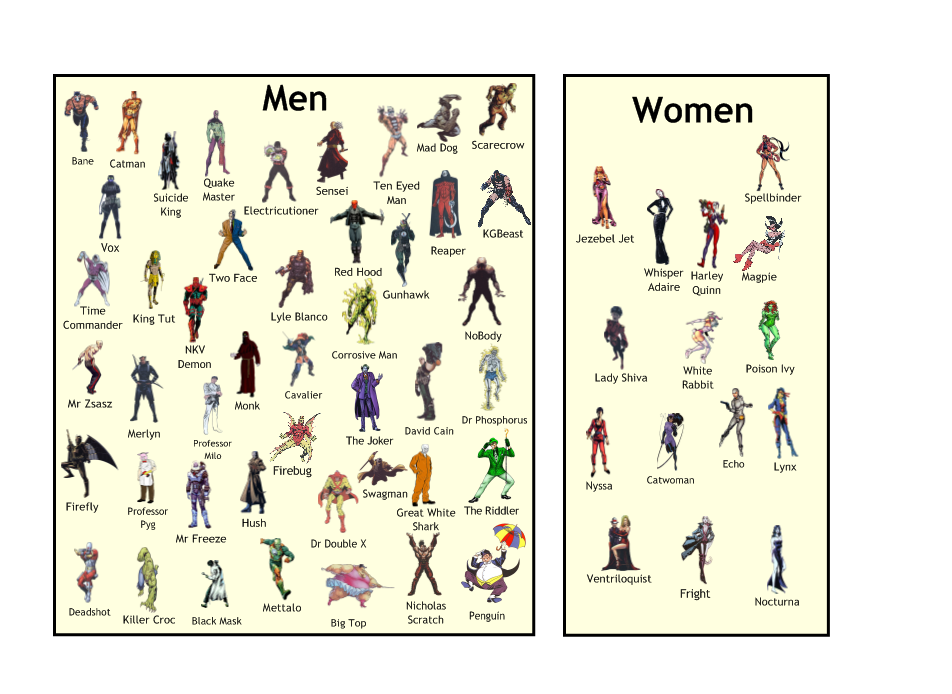 